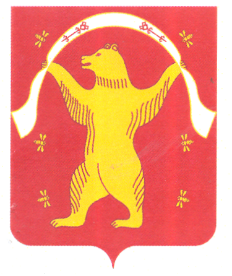 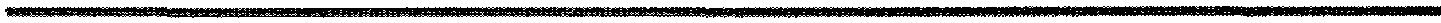 ?АРАР	                                                                         	                         РЕШЕНИЕ19 сентябрь 2023 йыл                           № 11                     19 сентября 2023 годаОб избрании состава Постоянной комиссии Совета сельского поселения Староарзаматовский сельсовет муниципального района Мишкинский район Республики Башкортостан по социально-гуманитарным вопросамВ соответствии со статьей 13 Регламента Совета сельского поселения Староарзаматовский сельсовет муниципального района Мишкинский район Республики Башкортостан, Совет сельского поселения Староарзаматовский сельсовет муниципального района Мишкинский район Республики Башкортостан двадцать девятого созыва р е ш и л:1. 	Сформировать Постоянную комиссию Совета сельского поселения Староарзаматовский сельсовет муниципального района Мишкинский район Республики Башкортостан по социально-гуманитарным вопросам в количестве 3 (трех) депутатов.2.	Избрать в состав Постоянной комиссии Совета сельского поселения Староарзаматовский сельсовет муниципального района Мишкинский район Республики Башкортостан по социально-гуманитарным вопросам следующих депутатов:Шаньгина Татьяна Николаевна – многомандатный избирательный округ;Мусина Ксения Глебовна – многомандатный избирательный округ;Николаев Юрий Иванович – многомандатный избирательный округ. Глава сельского поселения Староарзаматовский сельсоветмуниципального района Мишкинский районРеспублики Башкортостан                                                                  С.Н.Саликов